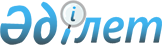 О внесении дополнения N 3 в приказ Министра экономики и бюджетного планирования Республики Казахстан от 26 сентября 2002 года N 4 "Об утверждении структуры специфики экономической классификации расходов 
бюджета Республики Казахстан", зарегистрированный за N 2019
					
			Утративший силу
			
			
		
					Приказ Министра экономики и бюджетного планирования Республики Казахстан   от 5 июня 2003 года N 96. Зарегистрирован в Министерстве юстиции      Республики Казахстан 28 июня 2003 года N 2382. Утратил силу - приказом и.о. Министра экономики и бюджетного планирования РК от 30 декабря 2004 года N 172


   Извлечение из приказа






и.о. Министра экономики и бюджетного планирования РК 






от 30 декабря 2004 года N 172





      " В связи с государственной регистрацией в Министерстве юстиции Республики Казахстан приказа Министра экономики и бюджетного планирования Республики Казахстан от 24 декабря 2004 года N 168 "Об утверждении структуры специфики экономической классификации расходов бюджета", приказываю:






      1. Признать утратившими силу следующие приказы Министра экономики и бюджетного планирования Республики Казахстан:






      ...






      4) от 5 июня 2003 года N 96 "О внесении дополнения N 3 в приказ Министра экономики и бюджетного планирования Республики Казахстан от 26 сентября 2002 года N 4 "Об утверждении структуры специфики экономической классификации расходов бюджета Республики Казахстан", зарегистрированный за N 2019"...






      2. Настоящий приказ вводится в действие с 1 января 2005 года.






 






      и.о. Министра".






-------------------------------------------------------------------





 



      В соответствии с 
 Законом 
 Республики Казахстан от 30 июня 1998 года "Об исполнительном производстве и статусе судебных исполнителей" приказываю:




      1. Внести в 
 приказ 
 Министра экономики и бюджетного планирования Республики Казахстан от 26 сентября 2002 года N 4 "Об утверждении структуры специфики экономической классификации расходов бюджета Республики Казахстан", зарегистрированный за N 2019 (
 N 44 
 от 12 марта 2003 года - зарегистрированный за N 2221, N 
 76 от 
 4 мая 2003 года - зарегистрированный за N 2294) следующее дополнение:



      в структуре специфики экономической классификации расходов бюджета Республики Казахстан, утвержденной указанным приказом:



      по специфике 134 "Приобретение, пошив и ремонт предметов вещевого имущества и другого форменного и специального обмундирования" в графе "Определение" после слов "судебных приставов," дополнить словами "судебных исполнителей,". 




      2. Департаменту бюджетной политики и планирования (Б. Т. Султанов) совместно с Департаментом правовой и организационной работы (Е. Е. Исаев) обеспечить государственную регистрацию настоящего приказа в Министерстве юстиции Республики Казахстан.




      3. Настоящий приказ вводится в действие со дня его государственной регистрации в Министерстве юстиции Республики. 


 



      

Министр 


					© 2012. РГП на ПХВ «Институт законодательства и правовой информации Республики Казахстан» Министерства юстиции Республики Казахстан
				